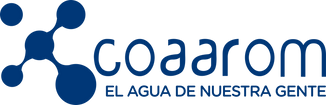 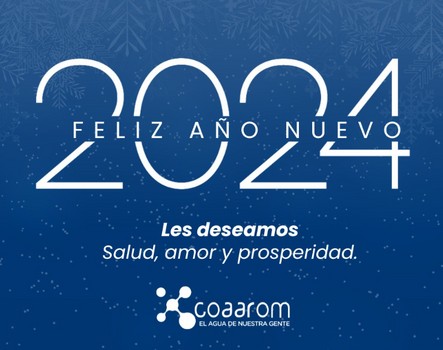 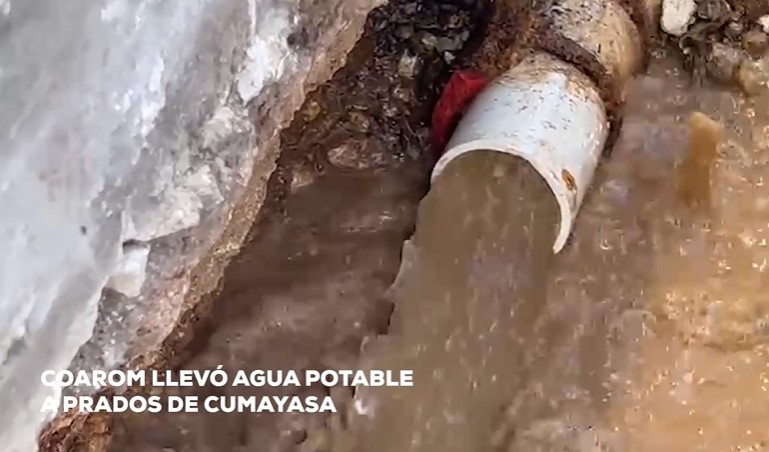   BOLETÍN MES DE ENERO 2024  AÑO NUEVO 2024En COAAROM, queremos desearte un 2024 repleto de salud, amor y prosperidad. 🌟 Que cada día esté lleno de momentos inolvidables y que tus metas se conviertan enrealidades. ¡Feliz Año Nuevo! 🎊¡Los trabajos de COAAROM significan grandes cambios en la vida de la gente!COAAROM llevó agua potable a Prados de Cumayasa después de treinta años sin estar conectados a la red pública. En el Ensanche La Hoz y Villa Nazaret más de 600 familias tenían años sin servicio de agua.COAAROM cambió redes y válvulas, y hoy tienen agua suficiente y buena para la higiene y para el consumo humano.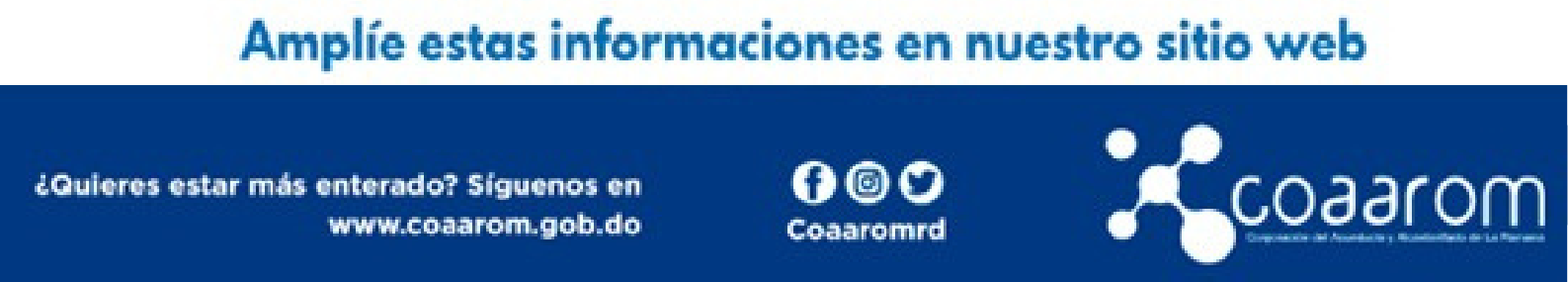 DIA DE LA VIRGEN DE LA ALTAGRACIA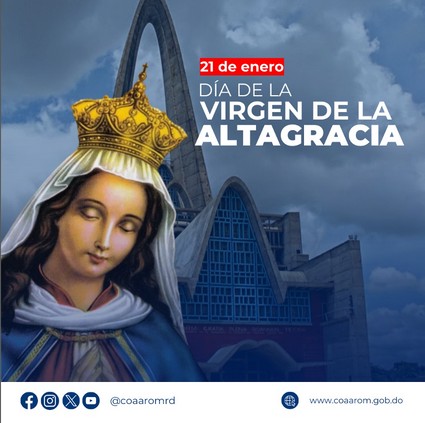 Celebremos con devoción y alegría el 21 de enero, día de la Virgen de laAltagracia, patrona de la RepúblicaDominicana. Que su  amor y protección i luminen nuestro camino siempre. AVISOS/ REPARACIÓN DE AVERÍAS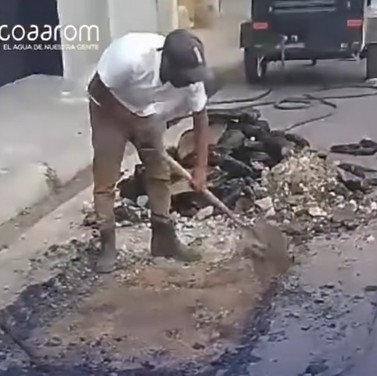 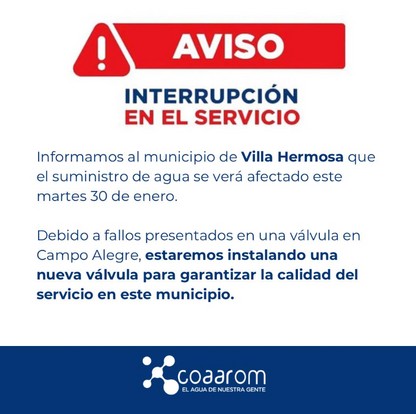 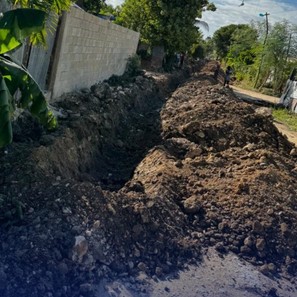 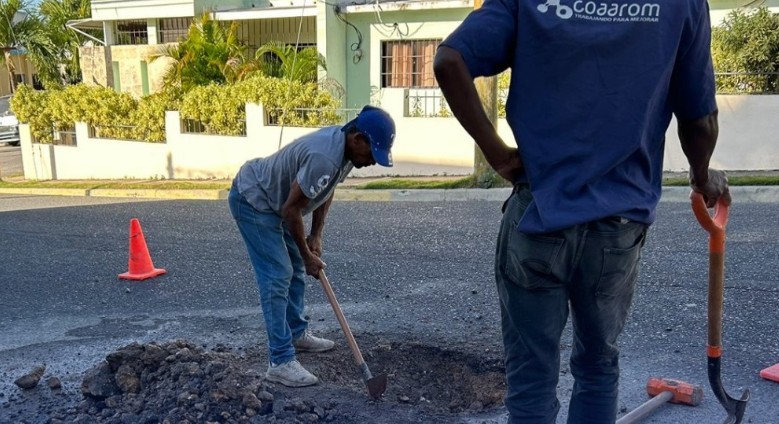 